Súhlas osoby so zápisom do zoznamu posudzovateľov 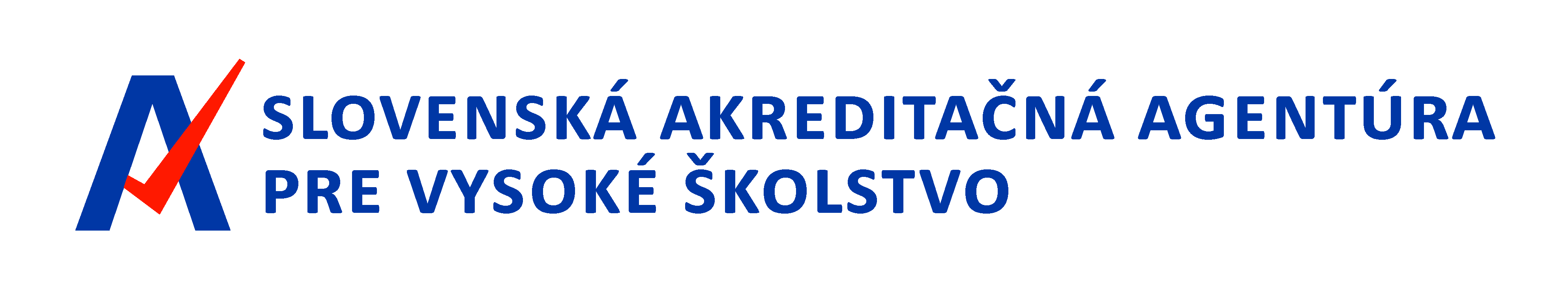 podľa § 8 ods. 5 zákona č. 269/2018 Z. z. o zabezpečovaní kvality vysokoškolského vzdelávania a o zmene a doplnení zákona č. 343/2015 Z. z. o verejnom obstarávaní a o zmene a doplnení niektorých zákonov v znení neskorších predpisov (ďalej len „zákon“)Podľa § 8 ods. 5 zákona do zoznamu posudzovateľov možno zapísať osobu na šesť rokov s jej písomným súhlasom, a to aj opakovane. Posudzovateľa možno zo zoznamu posudzovateľov vyradiť pred uplynutím času, na ktorý bol zapísaný, na základe jeho žiadosti alebo z podnetu Slovenskej akreditačnej agentúry pre vysoké školstvo (ďalej len „agentúra“).Podľa §18 ods. 1 zákona na účely výkonu svojej činnosti agentúra o posudzovateľoch spracúva tieto údaje:meno a priezvisko,akademický titul, vedecko-pedagogický titul, umelecko-pedagogický titul alebo vedeckú hodnosť,dátum narodenia,miesto trvalého pobytu, alebo ak ide o cudzinca, miesto pobytu v Slovenskej republike,telefónne číslo a adresu elektronickej pošty,začiatok a koniec obdobia zápisu v zozname posudzovateľov,názov študijného odboru, v ktorom pedagogicky, vedecky alebo umelecky pôsobí,názov študijného odboru, v ktorom získal vysokoškolské vzdelanie; ak absolvoval habilitačné konanie alebo inauguračné konanie, aj názov odboru habilitačného konania a inauguračného konania, v ktorom sa konanie uskutočnilo,identifikačné údaje o zamestnávateľovi,identifikačné údaje o vysokej škole, ktorej je študentom, ak ide o študenta,názov študijného odboru, v ktorom sa uskutočňuje študijný program, na štúdium ktorého je študent zapísaný, ak ide o študenta,informáciu o členstve v pracovnej skupine, ak ide o posudzovateľa, s prepojením na zverejnenú podanú žiadosť, ktorú posudzuje alebo posudzoval a na hodnotiacu správu, na vypracovaní ktorej sa podieľal,informáciu o vzdelávaní posudzovateľa absolvovaného v rámci profesijného rozvoja.Agentúra z vyššie uvedených údajov zverejňuje údaje podľa písmen a), b) a f) až l) na svojom webovom sídle.Podľa § 4 ods. 2 písm. h) zákona agentúra zverejňuje na svojom webovom sídle okrem iného aj hodnotiace správy pracovných skupín po prerokovaní vo výkonnej rade. Podľa § 21 ods. 5 v hodnotiacej správe pracovná skupina uvádza aj skutočnosti, ktoré boli podkladom pre jej závery, postup vyhodnocovania týchto podkladov, vyhodnotenie úrovne plnenia jednotlivých štandardov, zistené nedostatky, odporúčania pre účastníka konania, návrh rozhodnutia alebo vyjadrenia agentúry a mená a priezviská členov pracovnej skupiny. Ja, dolu podpísaná/ý  Meno, priezvisko, titul: 						      Trvalý pobyt:	Názov a adresa zamestnávateľa:E-mailový a telefonický kontakt (tak ako ste zadávali do prihlášky za posudzovateľa): súhlasím so zápisom do uvedeného zoznamu posudzovateľov, beriem na vedomie informáciu o spracúvaní a zverejňovaní osobných údajov podľa zákona a súhlasím so spracúvaním ďalších údajov na účely vnútorného zabezpečovania kvality agentúry.   Dátum:						Podpis: